       T E H O S   s. r. o., 765 02 Otrokovice, tř. Tomáše Bati 1255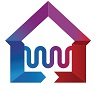                                    tepelné hospodářství a správa nemovitostíVÁŠ DOPIS ZNAČKY/ZE DNE	NAŠE ZNAČKA		VYŘIZUJE/LINKA		            OTROKOVICE					             Janeček /724 956 635	        dne 30. 5. 2019Objednávka č. M4/2019Na základě cenové nabídky č. 30 „Tehos – Nové sociální zařízení pro kanceláře 1, 2, 3“ u Vás objednáváme bourací a stavební práce spojené s vybudováním sociálního zařízení v areálu naší společnosti.Cena bez DPH: 238 260,- KčTermín realizace: červen - září 2019Ing. Drahomír JanečekPotvrzení objednávky:V plném rozsahu potvrzuji objednávku č. M4/2019 společnosti TEHOS s.r.o. a souhlasím s podmínkami uvedenými v objednávce včetně zveřejnění všech údajů (včetně údajů osobních) z této objednávky za účelem jejich zveřejnění v registru smluv. Datum:  ......................    Jméno: ......................................…………..........................................................................Dodavatel  podpis, razítkoŘEDITEL – 57 7 66 2301	PAM – 57 7 66 2305	IČ: 60731729PTZ – 57 7 66 2307	REF. TEPLA – 577 66 2304	DIČ: CZ60731729SPRÁVA NEMOV. – 57 7 66 2310	BANKOVNÍ SPOJENÍ	Zápis v OR u KS v BrněNÁJEMNÉ – 577 66 2314	KB Otrokovice	oddíl C, vložka 17511EKONOM. ÚSEK – 57 7 66 2303	č.ú.: 6605160207/0100 FAX – 577 66 230914MK stavební s. r. o.Záhumení 628763 63 Halenkovice